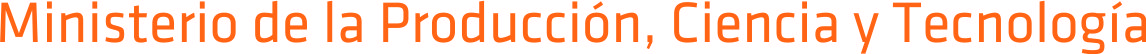 FORMULARIO SPAIN STARTUP The South Summit2015INFORMACIÓN SOBRE EL PROYECTO Denominación del proyecto que desea desarrollar (es importante que la denominación del proyecto exprese en forma sintética su contenido de forma tal de orientar al lector):Identifique la fase de desarrollo en la que se encuentra su proyecto:Concepto (trabajando con una idea)              Semilla (trabajando con un prototipo)Early (validación comercial)En crecimiento (expansión comercial, obteniendo beneficios)Negocio sosteniblePara empresas en marcha indicar si se trata de: 	Micro empresa							Pequeña empresa							Empresa mediana							 Año de inicio de actividad: …………..Describa el proyecto teniendo en cuenta los siguientes aspectos:3.A Tipo de productos/servicios que se ofrecerán con el proyecto; características salientes de los mismos y cómo se diferencian de los existentes.3.B. Mercado meta y potencial de mercado (precise si se trata de mercado local, regional, mundial, datos de tamaño de mercado, potencial de mercado, participación que estima podrá captar del mercado, etc.)3.C. Modelo de negocioSuscripciónPublicidadAfiliaciónCrowdfundingLicenciaE-comerceVenta Otro (indicar) ……………………………………………………………………………………………………………………3.D Competencia (cuáles son sus competidores, características salientes de los mismos, participación en el mercado, etc.) ¿Cuál es la oportunidad del negocio que visualiza para el proyecto? ¿Cuál es el sector de la actividad en el que se desarrollará el proyecto? ¿Cuál es la cadena de valor en la que se enmarca el proyecto?¿En qué localidad se llevará a cabo el proyecto? ¿Cómo está conformado el equipo técnico y de gestión o equipo emprendedor del proyecto? (señale brevemente perfiles de los integrantes, características, experiencia, know - how)Si ha realizado inversiones a la fecha indique: capital invertido, en qué ha invertido y si los fondos provinieron de: estado, capital propio, inversores externos, financiamiento bancario, otros) Señale antecedentes e hitos por los que pasó el proyecto y que considere importantes marcar¿Qué está buscando?FinanciaciónClientesApoyo a la gestiónApoyo tecnológicoAlianzas estratégicas¿Qué consideras sería necesario que el Estado realice para apoyar a emprendedores? (ordena del 1 al 5 siendo: 1 acción altamente prioritaria y 5 acción poco necesaria)Favorecer al acceso a financiamientoBeneficios fiscales a start upsBeneficios fiscales a inversoresFlexibilidad en la contratación Mayor agilidad en los trámites de constitución de las empresasOtro (señalar) …………………………………………………………………………………………………………………….¿Considerás necesario que exista una ley que fomente la actividad emprendedora en nuestro país? ¿Qué debiera contemplar esta ley?II - DATOS DE CONTACTO Persona de contacto (nombre y apellido):Función dentro del proyecto:Tel. / Fax:e-mail:MUCHAS GRACIAS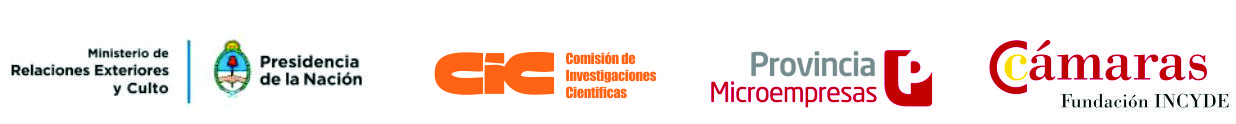 